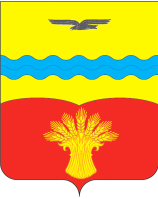 Совет депутатовмуниципального образованияПодольский сельсоветКрасногвардейского районаОренбургской областивторой созывс. ПодольскРЕШЕНИЕ12.03.2020                                                                                                         № 19/3О признании утратившими силу некоторых решений Совета депутатов муниципального образования Подольский сельсовет Красногвардейского  района Оренбургской области        В соответствии с Федеральным законом от 06 октября 2003 года  № 131-ФЗ «Об общих принципах организации местного самоуправления в Российской Федерации», Уставом муниципального образования Подольский сельсовет Красногвардейского района Оренбургской области, Совет депутатов РЕШИЛ:Признать утратившими силу: Решение Совета депутатов  муниципального образования Подольский сельсовет от 23 июня 2006 года № 9/1 «О Положении о Публичных слушаниях в муниципальном образовании Подольский сельсовет  Красногвардейского района Оренбургской области;Решение Совета депутатов  муниципального образования Подольский сельсовет от 23 июня 2006 года № 9/6 «О Положении о Порядке учета предложений граждан по проекту Устава муниципального образования Подольский сельсовет, проекту муниципального правового акта о внесении изменений и дополнений в Устав и порядке участия граждан в их обсуждении»;Решение Совета депутатов  муниципального образования Подольский сельсовет от 16 июля 2010 года № 43/6 «Об утверждении тарифов на услуги, оказываемые населению муниципальным учреждением     культуры и спорта «Вымпел»»;Решение Совета депутатов  муниципального образования Подольский сельсовет от 30 сентября 2010 года № 46/2 «О земельном налоге»; Решение Совета депутатов  муниципального образования Подольский сельсовет от 30 сентября 2010 года № 46/3 «О налоге на имущество физических лиц»; Решение Совета депутатов  муниципального образования Подольский сельсовет от 23 марта 2012 года № 15/3 «О  Положении о бюджетном процессе в муниципальном образовании Подольский  сельсовет Красногвардейского района Оренбургской области».Установить, что настоящее решение вступает в силу после его обнародования и подлежит размещению на официальном сайте Подольского сельсовета в сети «Интернет».Возложить контроль за исполнением настоящего решения на постоянную комиссию по вопросам социального развития, правопорядку и статусу депутата и постоянную комиссию по вопросам финансово - экономического развития и сельскому хозяйству. Председатель Совета депутатов		                                         К.П. Франц		И.о. главы Подольского сельсовета		                                         Ю.Л. Гаврилов							   Разослано: в дело,  постоянной комиссии по вопросам социального развития, правопорядка и статуса депутата, постоянной комиссии по вопросам финансово - экономического развития и сельского хозяйства,  прокурору района,  для обнародования.